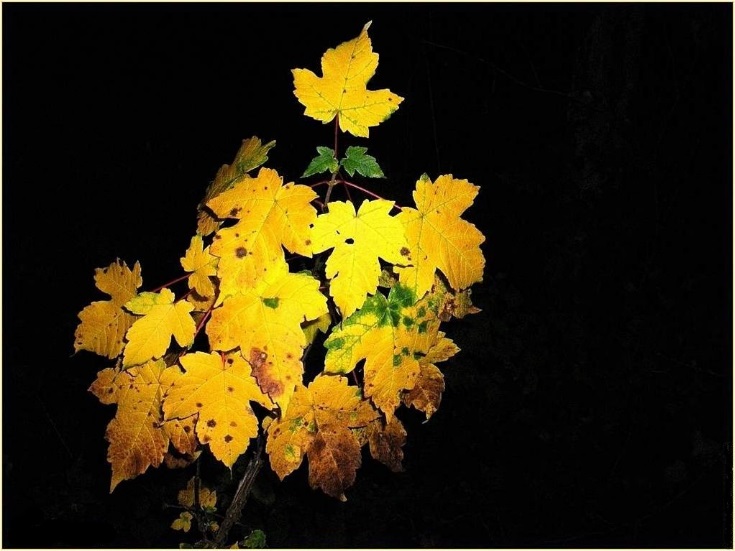 Repos de l'automne.L'automne installe sur la divine créationLe repos annuel avec une lente progression.La luminosité si vive de l’été se dégrade,Le soleil que la rotation de la planète décaleNous inonde plus brièvement de ses rayons,La température diminue et la végétationSe métamorphose lentement, l'astre divinLui manque cruellement, les petits matins,Plus frais, s'habillent de brumes vaporeusesDont le voile blanc tisse des dentelles fabuleusesSur les toiles d’araignées et borde délicatementLes feuilles des plantes d'un fin liseré d'argent.Méticuleusement la nature change son émeraudeEn luxueuses teintes flamboyantes et chaudes,Or et pourpre s'harmonisent dans les forêts,Dans les vignes quand le raisin est vendangé.Qu'il est agréable de fouler les tapis d'automne,Moelleux à souhait, chantonnant, la promenade est bonne.Marie Laborde.